MONAGHAN  FIRST YEAR  SKILL CHALLENGE													Monaghan First Year skills challenge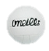       	Equipment needed;1 set of goals, 16 size 4 footballs and 16 cones to mark out the squares and where to shoot from.Equipment needed; 4 Blue cones, 4 Red cones, 4 Purple cones.1 footballRecord the results on this score card. The team with the highest score overall wins. If there is a tie, the team with the fastest time from Skills Test 1 wins.Monaghan Coaching Committee and Staff are organising a First Year Skills Competition.  This competition is aimed at improving a player’s skill level.Any player taking part in the competition must be first year students.How the skills test will be implementedThe skills competition will comprise of a team of 4 players working together.  Each school is requested to carry out the test with their first year boys. The school can enter as many teams as they want in the competition in Cloghan. Each school is requested to forward the number of teams they would like to enter to Colin Malone @  developmentofficer2.monaghan@gaa.ie or 087 7882859. Could you please  forward the number of teams your school is entering before Wednesday 27th September   .The competition takes place in Cloghan on Tuesday 3rd October at 11am, finished at 1pm.The winners will receive prizes for themselves and their school.The winners will be the team with the most points after the 2 tests. If teams finish level on points the team with the fastest time from skills Test 1 wins the competition.NamesSchoolBallBallBallBallBallBallBallBallBallBallBallBallBallBallBallBallSkills Test 1 TimeSkills Test 2 TimeBonus points Skill tests 2Total12345678910111213141516